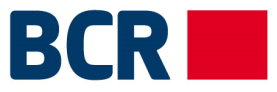 Banca Comercială Română Chișinău S.A. anunță concurs pentru postul Specialist procesare numerarMisiune post: Asigurarea desfășurării activității aferente operațiunilor de verificare și procesare a numerarului în Tezaurul bănciiResponsabilități:Procesarea centralizată a numerarului (lei și valută) colectat de la unitățile teritoriale Băncii si de la clienții acesteia, care beneficiază de serviciul de colectare a numerarului;Alimentarea cu numerar (lei și valută) a unităților teritoriale ale Băncii;Alimentarea cu numerar a ATM și procesarea numerarului rămas în casete returnate din acestea;Verificarea, trierea și împachetarea numerarului colectat;Controlul dual zilnic între valorile manipulate si cele înregistrate in aplicațiile informatice;Procesarea operațiunilor specifice cu bancnote uzate/ deteriorate primite de la unitățile teritoriale ale băncii sau de la clienții acesteia;Procesarea și efectuarea operațiunilor specifice cu bancnote străine deteriorate/ uzate sau scoase din circulație primite de la unitățile teritoriale ale băncii;Cerințe față de candidați:Studii economice;Experiență bancară minim 1 ani, preferabil în domeniul casieriei;Abilități operare PC la nivel de utilizator mediu (MS Office);Profilul candidatului:Simțul datoriei și al responsabilității;Rapiditate și eficiență în executarea sarcinilor;Autocontrol în situații de stres;Integritate prin susținerea valorilor etice ale băncii;Abilități de lucru în echipă. Persoanele interesate sunt invitate să depună CV, până în date de 31.08.2018 la Departamentul Resurse Umane și Comunicare sau prin e-mail: resurse.umane@bcr.md. 